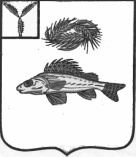 СОВЕТПЕРЕКОПНОВСКОГО МУНИЦИПАЛЬНОГО ОБРАЗОВАНИЯЕРШОВСКОГО МУНИЦИПАЛЬНОГО РАЙОНА САРАТОВСКОЙ ОБЛАСТИРЕШЕНИЕОт 26.10.2022 года 								№ 88-190О внесении изменений и дополнений в Положение№ 82-163 от 26.12.2016 года «Об утвержденииПоложения «Об оплате и материальномстимулировании работников, замещающихдолжности, не отнесенные к муниципальнымдолжностям и осуществляющих техническоеобеспечение деятельности органов местногосамоуправления администрации Перекопновского муниципального образования"В соответствии с постановлением Правительства Саратовской области № 976-П от 07 октября 2022 года "Об индексации (увеличении) должностных окладов (окладов, ставок заработной платы) работников государственных учреждений области", решением Совета Перекопновского муниципального образования от 24.12.2021 года № 69-157 «О бюджете Перекопновского муниципального образования Ершовского муниципального района Саратовской области на 2022 и на плановый период 2023 и 2024 годов», Федеральным законом № 131 -ФЗ " Об общих принципах организации местного самоуправления в Российской Федерации", Уставом Перекопновского муниципального образования Ершовского района Саратовской области Совет Перекопновского муниципального образования РЕШИЛ:1.Внести в Положение «Об утверждении Положения «Об оплате и материальном стимулировании работников, замещающих должности, не отнесенные к муниципальным должностям и осуществляющих техническоеобеспечение деятельности органов местного самоуправления администрации Перекопновского муниципального образования" следующие изменения:1.1 В приложении № 2 "цифры 5465-00 заменить на цифры 5673-00".2.Настоящее решение подлежит обнародованию и распространяется на правоотношения, возникшие с 01 октября 2022 года.3.Разместить настоящее решение на официальном сайте администрации Ершовского муниципального района в сети Интернет.Глава Перекопновского муниципального образованияЕршовского района Саратовкой области				Е. Н. Писарева